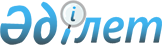 О признании утратившим силу решения Райымбекского районного маслихата "Об утверждении порядка проведения раздельных сходов местного сообщества и определения количества представителей жителей села, улицы, многоквартирного жилого дома для участия в сходе местного сообщества в Райымбекском районе" от 5 марта 2014 года № 26-134Решение Райымбекского районного маслихата Алматинской области от 21 декабря 2023 года № 15-86. Зарегистрировано Департаментом юстиции Алматинской области 22 декабря 2023 года № 6059-05
      В соответствии со статьей 27 Закона Республики Казахстан "О правовых актах", Райымбекский районный маслихат РЕШИЛ: 
      1. Признать утратившим силу решение Райымбекского районного маслихата "Об утверждении порядка проведения раздельных сходов местного сообщества и определения количества представителей жителей села, улицы, многоквартирного жилого дома для участия в сходе местного сообщества в Райымбекском районе" от 5 марта 2014 года № 26-134 (зарегистрирован в Реестре государственной регистрации нормативных правовых актов № 79089).
      2. Настоящее решение вводится в действие по истечении десяти календарных дней полсе дня его первого официального опубликования.
					© 2012. РГП на ПХВ «Институт законодательства и правовой информации Республики Казахстан» Министерства юстиции Республики Казахстан
				
      Председатель Райымбекского районного маслихата

С. Мусирбаев
